1.Планируемые результаты изучения учебного предмета «Немецкий язык».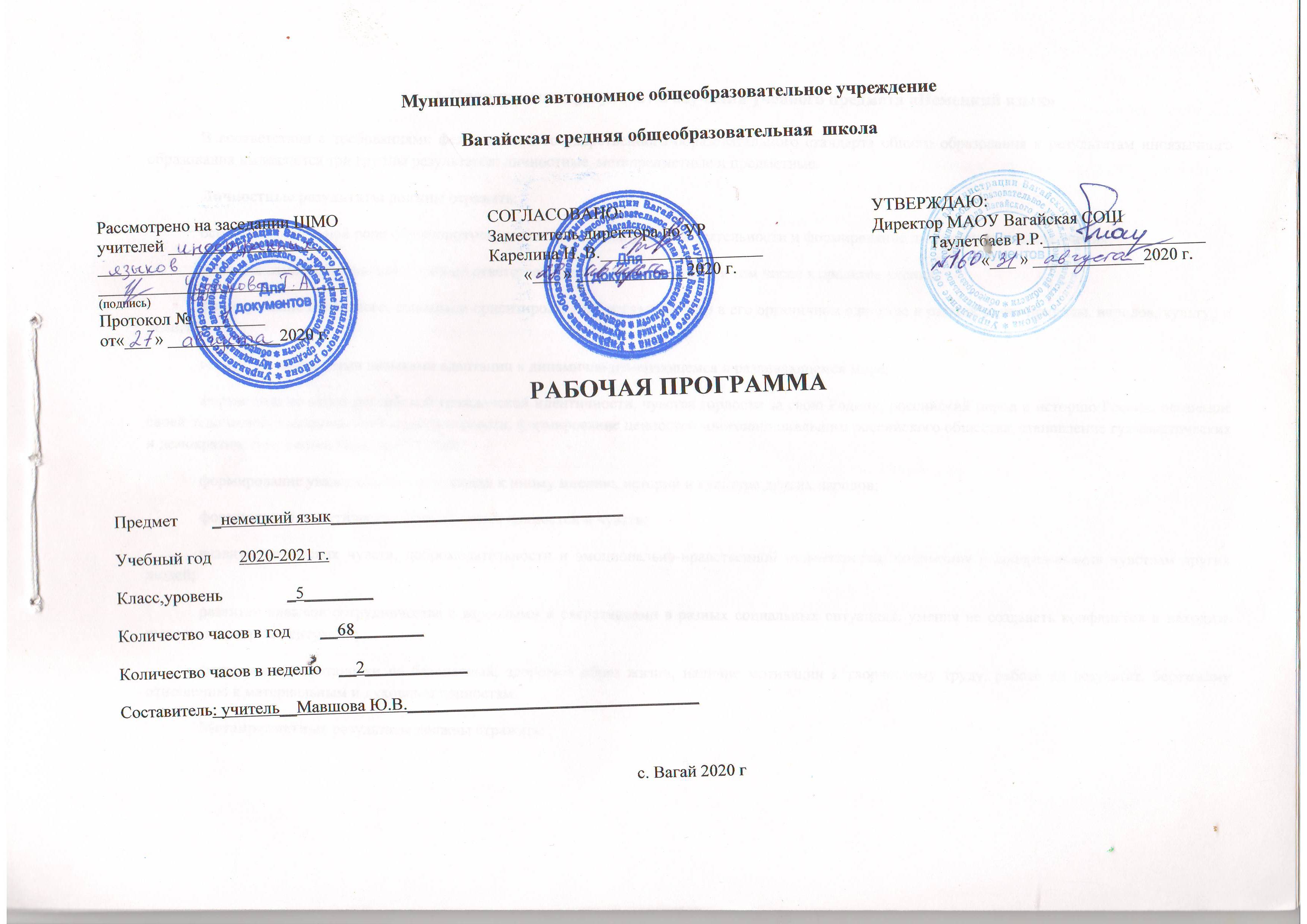 В соответствии с требованиями федерального государственного образовательного стандарта общего образования к результатаминоязычного образования выделяются три группы результатов: личностные, метапредметные и предметные.Личностные результаты должны отражать:освоение социальной роли обучающегося, развитие мотивов учебной деятельности и формирование личностного смысла учения;развитие самостоятельности и личной ответственности за свои поступки, в том числе в процессе учения;формирование целостного, социально ориентированного взгляда на мир в его органичном единстве и разнообразии природы, народов, культур ирелигий;овладение начальными навыками адаптации в динамично изменяющемся и развивающемся мире;формирование основ российской гражданской идентичности, чувства гордости за свою Родину, российский народ и историю России, осознаниесвоей этнической и национальной принадлежности; формирование ценностей многонационального российского общества; становление гуманистическихи демократических ценностных ориентаций;формирование уважительного отношения к иному мнению, истории и культуре других народов;формирование эстетических потребностей, ценностей и чувств;развитие этических чувств, доброжелательности и эмоционально-нравственной отзывчивости, понимания и сопереживания чувствам другихлюдей;развитие навыков сотрудничества с взрослыми и сверстниками в разных социальных ситуациях, умения не создавать конфликтов и находитьвыходы из спорных ситуаций;формирование установки на безопасный, здоровый образ жизни, наличие мотивации к творческому труду, работе на результат, бережномуотношению к материальным и духовным ценностям.Метапредметные результаты должны отражать:       умение самостоятельно определять цели своего обучения, ставить и формулировать для себя новые задачи в учёбе и познавательнойдеятельности, развивать мотивы и интересы своей познавательной деятельности;умение самостоятельно планировать пути достижения целей, в том числе альтернативные, осознанно выбирать наиболее эффективные способырешения учебных и познавательных задач;умение соотносить свои действия с планируемыми результатами, осуществлять контроль своей деятельности в процессе достижения результата,определять способы действий в рамках предложенных условий и требований, корректировать свои действия в соответствии с изменяющейся ситуацией;умение оценивать правильность выполнения учебной задачи, собственные возможности её решения;владение основами самоконтроля, самооценки, принятия решений и осуществления осознанного выбора в учебной и познавательнойдеятельности;умение определять понятия, создавать обобщения, устанавливать аналогии, классифицировать, самостоятельно выбирать основания и критериидля классификации, устанавливать причинно-следственные связи, строить логическое рассуждение, умозаключение (индуктивное, дедуктивное и поаналогии) и делать выводы;умение создавать, применять и преобразовывать знаки и символы, модели и схемы для решения учебных и познавательных задач;смысловое чтение;умение организовывать учебное сотрудничество и совместную деятельность с учителем и сверстниками; работать индивидуально и в группе:находить общее решение и разрешать конфликты на основе согласования позиций и учёта интересов; формулировать, аргументировать и отстаивать своё мнение;умение осознанно использовать речевые средства в соответствии с задачей коммуникации для выражения своих чувств, мыслей и потребностей;планирование и регуляцию своей деятельности; владение устной и письменной речью, монологической контекстной речью;формирование и развитие компетентности в области использования информационно-коммуникационных технологий (далее ИКТ —компетенции);формирование и развитие экологического мышления, умение применять его в познавательной, коммуникативной, социальной практике ипрофессиональной ориентации.Предметными результатами изучения иностранного, в том числе немецкого, языка на начальном этапе являются: А. В коммуникативной сфере (т. е. во владении иностранным языком как средством общения):Речевая компетенция в следующих видах речевой деятельности:говорение:вести элементарный этикетный диалог в ограниченном круге типичных ситуаций общения, диалог-расспрос (вопрос — ответ) и диалог —побуждение к действию;уметь на элементарном уровне рассказывать о себе, семье, домашнем животном, о третьем лице, хобби, любимом школьном предмете, школьныхпринадлежностях, покупке; описывать предмет, картинку; кратко характеризовать персонаж;вербально сигнализировать понимание или непонимание, переспросить, попросить повторить сказанное, говорить громче, сказать слово побуквам;уметь дать оценочное суждение или выразить своё мнение и кратко аргументировать его;выразить сожаление или радость, поблагодарить и ответить на благодарность;аудирование:понимать на слух речь учителя и одноклассников; основное содержание небольших доступных текстов с общим и выборочным пониманием ваудиозаписи, построенных на изученном языковом материале;чтение:читать вслух небольшие тексты, построенные на изученном языковом материале, соблюдая правила чтения и нужную интонацию;читать про себя тексты, включающие как изученный языковой материал, так и отдельные новые слова, и понимать их основное содержание;находить в тексте нужную информацию, пользоваться словарём;письменная речь:владеть техникой орфографически правильного письма;писать с опорой на образец короткое личное, в том числе электронное, письмо;заполнять формуляры;делать записи для устного высказывания;использовать письменную речь для творческого самовыражения (в общем постере).Языковая компетенция (владение языковыми средствами):адекватное произношение и различение на слух всех звуков иностранного языка; соблюдение правильного ударения в словах и фразах;соблюдение особенностей интонации основных типов предложений;применение основных правил чтения и орфографии;распознавание и употребление в речи изученных лексических единиц (слов, словосочетаний, оценочной лексики, речевых клише) играмматических явлений.Социокультурная осведомлённость (межкультурная компетенция):знание названий стран и некоторых городов изучаемого языка;знание некоторых литературных персонажей известных детских произведений, сюжетов некоторых популярных сказок, написанных наизучаемом языке, небольших произведений детского фольклора (стихов, песен);знание элементарных норм речевого и неречевого поведения, принятых в стране изучаемого языка;представление о некоторых особенностях образа жизни, быта, культуры стран изучаемого языка;представление о сходстве и различиях в традициях своей страны и стран изучаемого языка;понимание роли владения иностранными языками в современном мире на доступном учащимся уровне.Б. В познавательной сфере:овладение начальными представлениями о нормах иностранного языка (фонетических, лексических, грамматических);владение общеучебными и специальными учебными умениями на доступном школьникам уровне;умение сравнивать языковые явления родного, первого иностранного и второго иностранного языков на уровне отдельных звуков, букв, слов,словосочетаний, простых предложений;умение действовать по образцу при выполнении упражнений и составлении собственных высказываний в пределах курса;совершенствование приёмов работы с текстом с опорой на умения, приобретённые на уроках родного языка и первого иностранного(прогнозировать содержание текста по заголовку, иллюстрациям и т. д.);умение пользоваться справочным материалом, представленным в доступном данному возрасту виде (правила, таблицы);умение пользоваться словарём;умение осуществлять самонаблюдение и самооценку в доступных пределах.В. В ценностно-ориентационной сфере:представление об изучаемом иностранном языке — немецком — как средстве выражения мыслей, чувств, эмоций;приобщение к культурным ценностям немецкоговорящих народов через произведения детского фольклора, через непосредственное участие впроводимых праздниках, экскурсиях и туристических поездках.Г. В эстетической сфере:владение элементарными средствами выражения чувств и эмоций на немецком языке;развитие чувства прекрасного в процессе знакомства с образцами доступной иноязычной детской художественной литературы, в процессеописания картинок, животных.Д. В трудовой сфере:умение следовать намеченному плану в своём учебном труде;участие в подготовке реквизита для инсценирования сценок, сказок.УМК для 5 класса позволяет выйти на уровень А1 европейских языковых компетенций.2. Содержание учебного предмета «Немецкий язык» 1. Знакомство (9 ч)Ученики научатся: приветствовать людей; представляться и говорить, где живут; заполнять анкету; произносить имя по буквам;говорить, что они любят.Личные местоимения: ich, du, Sie. Глаголы: heißen, wohnen, mögen, sein. Вопросы с вопросительным словом (wie, was, wo, woher) и ответы наних. Порядок слов; интонация простого предложения.2. Мой класс (9 ч)Ученики научатся: называть числа от 0 до 1000; диктовать телефонные номера; говорить о людях и предметах; говорить, что они любят, ачто нет.Личные местоимения: er/sie, wir, ihr. Глаголы: kommen, heißen, mögen, sein. Определённый и неопределённый артикли: der, das, die, ein, eine.Притяжательные местоимения: mein, dein. Предлоги: in, auf. Числа; школьные принадлежности; названия некоторых школьных предметов.Ударение в предложении; интонация вопросительного предложения; словарное ударение.3. Животные (9 ч)Ученики научатся: говорить о животных; проводить интервью в классе; понимать текст о животных; описывать животных; называть цвета.Спряжение глаголов haben, sein. Вопросы без вопросительного слова. Винительный падеж. Множественное число существительных.Названия животных, цветов, континентов и частей света. Словарное ударение, краткие и долгие гласные.4. Маленькая перемена (2 ч)Повторение5. Мой день в школе (9 ч)Ученики научатся: называть дни недели и время суток; описывать свой распорядок дня; понимать и составлять тексты о школе.Указание времени. Порядок слов в предложениях с указанием времени. Предлоги: um, von … bis, am. Названия часов, времени суток, днейнедели, школьных предметов. Краткая и долгая гласная.6. Хобби (9 ч)Ученики научатся: говорить о хобби; договариваться о встрече; говорить, что они умеют, а что нет; спрашивать разрешения; читать иописывать статистические данныеГлаголы с изменяемой корневой гласной: fahren, lesen, sehen. Модальный глагол können. Глаголы с отделяемой приставкой, рамочнаяконструкция. Краткая и долгая гласная.7. Моя семья (9 ч)Ученики научатся: описывать картинку; рассказывать о семье; понимать текст о семье; говорить о профессияхПритяжательные местоимения sein, ihr, unser. Профессии мужского и женского рода, слова, обозначающие родство.Произношение окончаний –er, -e.8. Сколько это стоит? (9ч)Ученики научатся: называть цену; говорить, что они хотели бы купить; рассказывать о том, что им нравится, а что нет; находитьинформацию в тексте.Спряжение глаголов essen, treffen, möchten, порядок слов в предложении: рамочная конструкция.Словосочетания, дифтонги ei, au, eu.9.Итоговый контроль (2 ч)10. Большая перемена (2 ч)Повторение               3.  Тематическое планирование с указанием количества часов, отводимых на освоение каждой темы.       № урокаНазвание разделов и темКоличество часовЗнакомство91.Формы приветствия и прощания12.Как тебя зовут?13.Анкета14.Буквы немецкого алфавита15.Беседа о любимых занятиях16.Обучение письму и селективному чтению17.Рассказ о себе и о своем друге18.Работа над портфолио19.Контроль по теме «Знакомство»1                                                                Мой класс 910.Введение в тему «Мой класс»111.Слабые глаголы в настоящем времени ед.ч.112.Употребление слабых глаголов в настоящем времени ед. и мн. ч.113.Числительные до 20114.Числительные до 1000115.Школьные принадлежности116.Развитие навыков чтения с визуальной опорой117.Работа над портфолио118.Контроль по теме «Мой класс»1                                                                  Животные919.Введение в тему «Животные»120.Беседа о домашних животных121.Устная речь в игровой ситуации122.Множественное число имен существительных123.Устная речь в ситуации «Интервью»124.Рассказ о любимом животном125.Систематизация знаний по теме «Животные»126.Работа над портфолио127.Контроль по теме «Животные»1Маленькая перемена228-29Урок комплексного повторения лексических и грамматических единиц2Мой день в школе930.Введение в тему «Мой день в школе»131.Разные виды чтения132.Мой распорядок дня133.Чтение и понимание текста страноведческого характера134.Расписание уроков135.Любимые учебные предметы136.Систематизация знаний по теме «Мой день в школе»137.Работа над портфолио138.Контроль по теме «Мой день в школе»1Хобби939.Введение в тему «Хобби»140.Обучение письменной речи на основе текста141.Мои любимые занятия142.Спряжение сильных глаголов в настоящем времени143.Устная речь по теме «Хобби» в ситуации интервью144.Статистические опросы немецких школьников145.Спряжение модальных глаголов146.Работа над портфолио147.Контроль по теме «Хобби»1Моя семья948.Введение в тему «Моя семья»149.Обучение работе со словарем150.Притяжательные местоимения151.Принадлежность с именами собственными152.Развитие навыков чтения с общим охватом содержания153.Контроль подготовленной монологической речи154.Профессии155.Работа над портфолио156.Контроль по теме «Моя семья»1Сколько это стоит?857.Введение в тему «Сколько это стоит?»158.Список желаний ко дню рождения159.В магазине160.Карманные деньки в Германии и России161.Свое мнение по проблеме карманных денег162.Систематизация навыков разных видов чтения163.Работа над портфолио164.Контроль по теме «Сколько это стоит?»1Итоговый контроль265-66.Итоговый контроль2Большая перемена267-68.Большая перемена2Всего:68